               ESTADO DO RIO GRANDE DO SUL             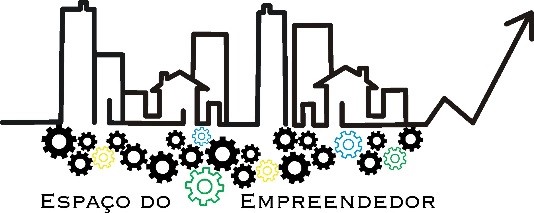 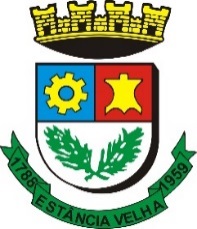                                PREFEITURA MUNICIPAL DE ESTÂNCIA VELHASolicitação de Credenciamento para Exposição de ProdutosDADOS DO REQUERENTE:Razão Social:                                                                                           CNPJ:                                                                                      Endereço:                                                                                                Nº:                       Compl.:                                                     Bairro:                                                                                                     Cidade: Estância Velha     CEP:                                           Telefone:                                                                                                E-mail:                                                                                      Referente à Licitação modalidade Chamamento Público nº:   007/2022Descrever os produtos que serão expostos pela empresa (respeitando o limite total de peso, de até 2kg):Documentos obrigatórios anexos:I.  Inscrição Municipal com, no mínimo, 1 (um) ano de atividades no Município de Estância Velha;II. Contrato Social e Comprovante de Situação Cadastral no Cadastro Nacional de Pessoas Jurídicas - CNPJ;III. Certidão de Regularidade (negativa de débitos) com a Fazenda Municipal.O deferimento do Credenciamento pela municipalidade somente será concedido mediante o cumprimento das regras a seguir, que estão em consonância com a Legislação Municipal, e a apresentação de todos os documentos solicitados no referido Edital.- A vigência da divulgação será de 6 (seis) meses;- Os espaços compreendem em uma estrutura metálica, em forma de prateleiras e serão divididas em 20 repartições de vidro, com tamanho de 40x120cm cada espaço;- Produtos perecíveis devem possuir validade de, no mínimo, 6 (seis) meses;- Não será permitido exposição de itens inflamáveis, químicos, objetos cortantes, volumosos, etc; - Cada empresa poderá ocupar o limite de 1 (uma) prateleira, para melhor configuração da planta do espaço, distribuindo todas as empresas que forem participar;- As despesas com a realização dos trabalhos mencionados correrão única e exclusivamente por conta das empresas credenciadas.Ressalte-se ainda, que o Município de Estância Velha é isento de qualquer responsabilidade por incidentes e ou despesas advindas da divulgação dos produtos, ficando toda e qualquer responsabilidade aos credenciados.(      ) Eu, responsável legal pela empresa identificada acima, declaro para os devidos fins, que nenhum dos sócios da mesma ocupa cargo de servidor ou dirigente do Município de Estância Velha, nem é cônjuge, companheiro (a) ou parente até segundo grau civil de membro da Secretaria de Indústria, Comércio e Turismo ou de qualquer outro servidor do Município de Estância Velha/RS.(     ) Declaro que li  e estou ciente e de acordo com as normas acima, me comprometo a zelar pelo bom andamento da divulgação durante todo seu período de duração, pelo cumprimento da legislação vigente e ainda por qualquer incidente que venha ocorrer durante a realização da mesma.Dados do Responsável Legal:Nome:                                                                                              CPF:                                                                                Data:                                                                                                Assinatura: